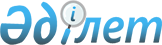 О признании утратившими силу некоторых постановлений акимата Жалагашского районаПостановление акимата Жалагашского района Кызылординской области от 10 августа 2021 года № 151. Зарегистрировано в Министерстве юстиции Республики Казахстан 11 августа 2021 года № 23949
      В соответствии со статьей 27 Закона Республики Казахстан “О правовых актах” акимат Жалагашского района ПОСТАНОВЛЯЕТ:
      1. Признать утратившими силу некоторые постановления акимата Жалагашского района согласно приложению к настоящему постановлению.
      2. Отделу документационного обеспечения аппарата акима Жалагашского района обеспечить направление копии настоящего постановления акимам поселка, сельских округов для сведения.
      3. Контроль за исполнением настоящего постановления возложить на руководителя аппарата акима Жалагашского района.
      4. Настоящее постановление вводится в действие со дня первого официального опубликования. Перечень утративших силу некоторых постановлений акимата Жалагашского района
      1. Постановление акимата Жалагашского района от 22 января 2016 года № 10 “О предоставлении кандидатам на договорной основе помещений для встреч с избирателями” (зарегистрирован в Реестре государственной регистрации нормативных правовых актов за №5334).
      2. Постановление акимата Жалагашского района от 29 мая 2017 года № 101 “О внесении изменения в постановление акимата Жалагашского района от 22 января 2016 года № 10 “О предоставлении кандидатам на договорной основе помещений для встречи с избирателями” (зарегистрирован в Реестре государственной регистрации нормативных правовых актов за №5882).
      3. Пункт 4 изменений, которые вносятся в некоторые постановления акимата Жалагашского района, утвержденных постановлением акимата Жалагашского района от 14 сентября 2017 года №191 “О внесении изменений в некоторые постановления акимата Жалагашского района” (зарегистрирован в Реестре государственной регистрации нормативных правовых актов за №5975).
      4. Постановление акимата Жалагашского района от 2 ноября 2018 года № 254 “О внесении изменения в постановление акимата Жалагашского района от 22 января 2016 года №10 “О предоставлении кандидатам на договорной основе помещений для встреч с избирателями” (зарегистрирован в Реестре государственной регистрации нормативных правовых актов за №6497).
					© 2012. РГП на ПХВ «Институт законодательства и правовой информации Республики Казахстан» Министерства юстиции Республики Казахстан
				
      Аким Жалагашского района 

А. Шаменов
Приложение к постановлениюакимата Жалагашского районаот 10 августа 2021 года № 151